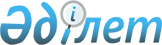 О выделении средств из резерва Правительства Республики Казахстан и внесении дополнения и изменений в постановление Правительства Республики Казахстан от 9 декабря 2005 года N 1228Постановление Правительства Республики Казахстан от 20 декабря 2006 года N 1228



      Правительство Республики Казахстан 

ПОСТАНОВЛЯЕТ:





      1. Выделить Министерству здравоохранения Республики Казахстан из резерва Правительства Республики Казахстан, предусмотренного в республиканском бюджете на 2006 год на неотложные затраты, целевые трансферты на развитие в сумме 120224000 (сто двадцать миллионов двести двадцать четыре тысячи) тенге для перечисления бюджету Алматинской области на завершение реконструкции родильного дома на 60 коек с женской консультацией на 300 посещений в смену в городе Жаркенте Панфиловского района Алматинской области.




      2. Внести в 
 постановление 
 Правительства Республики Казахстан от 9 декабря 2005 года N 1228 "О реализации Закона Республики Казахстан "О республиканском бюджете на 2006 год" следующие дополнение и изменения:



      в 
 приложении 1 
 к указанному постановлению:



      в разделе II "Затраты":



      в функциональной группе 05 "Здравоохранение", по администратору 226 "Министерство здравоохранения Республики Казахстан" дополнить программой следующего содержания:



      "109 Проведение мероприятий за счет резерва Правительства Республики Казахстан на неотложные затраты";



      в функциональной группе 05 "Здравоохранение", в подфункции 09 "Прочие услуги в области здравоохранения", по администратору 226 "Министерство здравоохранения Республики Казахстан" по бюджетной программе "109 Проведение мероприятий за счет резерва Правительства Республики Казахстан на неотложные затраты" затраты увеличить на сумму 120224 тысячи тенге на завершение реконструкции родильного дома на 60 коек с женской консультацией на 300 посещений в смену в городе Жаркенте Панфиловского района Алматинской области;



      в функциональной группе 13 "Прочие", в подфункции 09 "Прочие", по администратору 217 "Министерство финансов Республики Казахстан":



      в программе 010 "Резерв Правительства Республики Казахстан", в подпрограмме 101 "Резерв Правительства Республики Казахстан на неотложные затраты" затраты уменьшить на сумму 120224 тысячи тенге.




      3. Акиму Алматинской области в установленном законодательством порядке обеспечить целевое использование выделенных средств и принятие иных мер, вытекающих из настоящего постановления.




      4. Министерству финансов Республики Казахстан осуществить контроль за целевым использованием выделенных средств.




      5. Настоящее постановление вводится в действие со дня подписания.

      

Премьер-Министр




   Республики Казахстан


					© 2012. РГП на ПХВ «Институт законодательства и правовой информации Республики Казахстан» Министерства юстиции Республики Казахстан
				